TREATING YOUR INFECTION – URINARY TRACT INFECTION (UTI)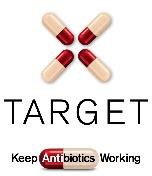 For women under 65 years with suspected lower urinary tract infections (UTIs) or lower recurrent UTIs (cystitis or urethritis)Possible urinary signs & symptoms	The outcome	Recommended care	Types of urinary tract infection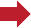 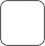 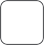 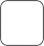 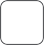 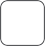 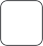 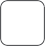 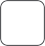 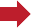 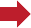 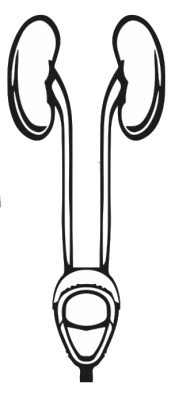 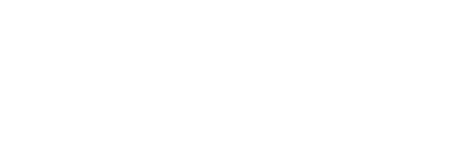 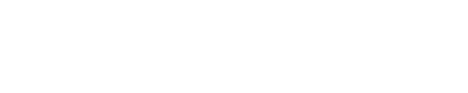 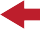 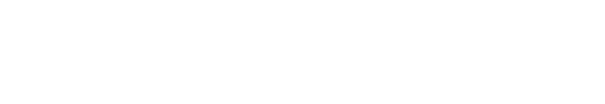 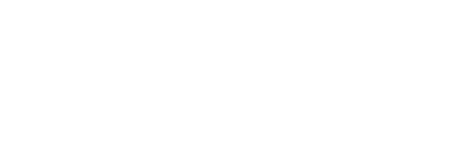 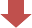 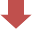 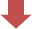 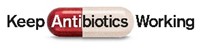  Key signs/symptoms:Dysuria: Burning pain when passing urine (wee) New nocturia: Needing to pass urine in the night Cloudy urine: Visible cloudy colour when passing urine Other signs/symptoms to consider:Frequency: Passing urine more often than usual Urgency: Feeling the need to pass urine immediately Haematuria: Blood in your urineSuprapubic pain: Pain in your lower tummy Other things to consider: Recent sexual historyInflammation due to sexual activity can feel similar to the symptoms of a UTISome sexually transmitted infections (STIs) can have symptoms similar to those of a UTIChanges during menopauseSome changes during the menopause can have symptoms similar to those of a UTINon-pregnant women:If none or only one of: dysuria, new nocturia, cloudy urine; AND/OR vaginal dischargeUTI much less likelyYou may need a urine test to check for a UTIAntibiotics less likely to helpUsually lasts 5 to 7 daysIf 2 or more of: dysuria, new nocturia, cloudy urine; OR bacteria detectedin urine; AND NO vaginal dischargeUTI more likely; antibiotics should helpYou should start to improve within 48 hoursSymptoms usually last 3 daysPregnant women: Always request urine cultureIf suspected UTISelf-care and pain relief.Symptoms may get better on their ownDelayed or backup prescription with self-care and pain relief Start antibiotics if symptoms:Get worseDo not get a little better with self-care within 48 hoursImmediate antibiotic prescription plus self-careIf mild symptoms, delayed or back-up antibiotic prescription plus self-careImmediate antibiotic prescription plus self-careUTIs are caused by bacteria getting into your urethra or bladder, usually from your gut. Infections may occur in different parts of the urinary tract.Kidneys (make urine)Infection in the upper urinary tractPyelonephritis (pie-lo-nef-right-is). Not covered in this leaflet and always needs antibioticsBladder (stores urine)Infection in the lower urinary tractCystitis (sis-tight-is).Urethra (takes urine out of the body)Infection or inflammation in the urethraUrethritis (your-ith-right-is)If you think you may have COVID-19 then please visit http://www.gov.uk/coronavirus or http://www.nhs.uk for the latest guidance and informationSelf-care to help yourself get better more quicklyOptions to help prevent a UTI	Antibiotic resistance	When should you get help?Contact your GP practice or contact NHSDrink enough fluids to stop you feeling thirsty. Aim to drink 6 to 8 glassesAvoid too much alcohol, fizzy drinks or caffeine that can irritate your bladderTake paracetamol or ibuprofen at regular intervals for pain relief, if you have had no previous side effectsThere is currently no evidence to support taking cranberry products or cystitis sachets to improve your symptomsConsider the risk factors in the‘Options to help prevent UTI’ column to reduce future UTIs It may help you to consider these risk factors:Stop bacteria spreading from your bowel into your bladder.Wipe from front (vagina) to back (bottom) after using the toilet.Avoid waiting to pass urine. Pass urine as soon as you need to.Go for a wee after having sex to flush out any bacteria that may be near the opening to the urethra.Wash the external vagina area with water before and after sex to wash away any bacteria that may be near the opening to the urethra.Drink enough fluids to make sure you wee regularly throughout the day, especially during hot weather. If you have a recurrent UTI, the following may helpCranberry products and D-mannose: There is some evidence to say that these work to help prevent recurrent UTIAfter the menopause: Topical hormonal treatment may help; for example, vaginal pessaries.Antibiotics at night or after sex may be consideredAntibiotics can be lifesaving. But antibiotics are not always needed for urinarysymptoms.Antibiotics taken by mouth, for any reason,affect our gut bacteria making some resistant.This may make future UTI more difficult to treatCommon side effects to taking antibiotics include thrush, rashes, vomiting and diarrhoea. Seek medical advice if you are worried.Keep antibiotics working; only take them when advised by a health professional. This way they are more likely to work for a future UTI.The following symptoms are possiblesigns of serious infection and should be assessed urgently.Phone for advice if you are not sure how urgent the symptoms are.You have shivering, chills and muscle painYou feel confused, or are very drowsyYou have not passed urine all dayYou are vomitingYou see blood in your urineYour temperature is above 38oC or less than 36oC.You have kidney pain in your back just under the ribsYour symptoms get worseYour symptoms are not starting to improve within 48 hours of taking antibioticsTARGET is operated by the UK Health Security Agency. Developed in collaboration with professional medical bodies. Version 23.5. Published: October 2017. Review October 2021. KAW18-07 © Crown copyright 2018.